RIWAYAT HIDUP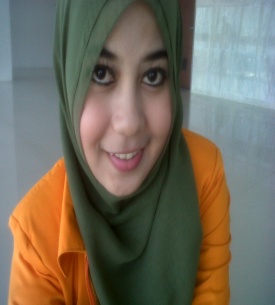 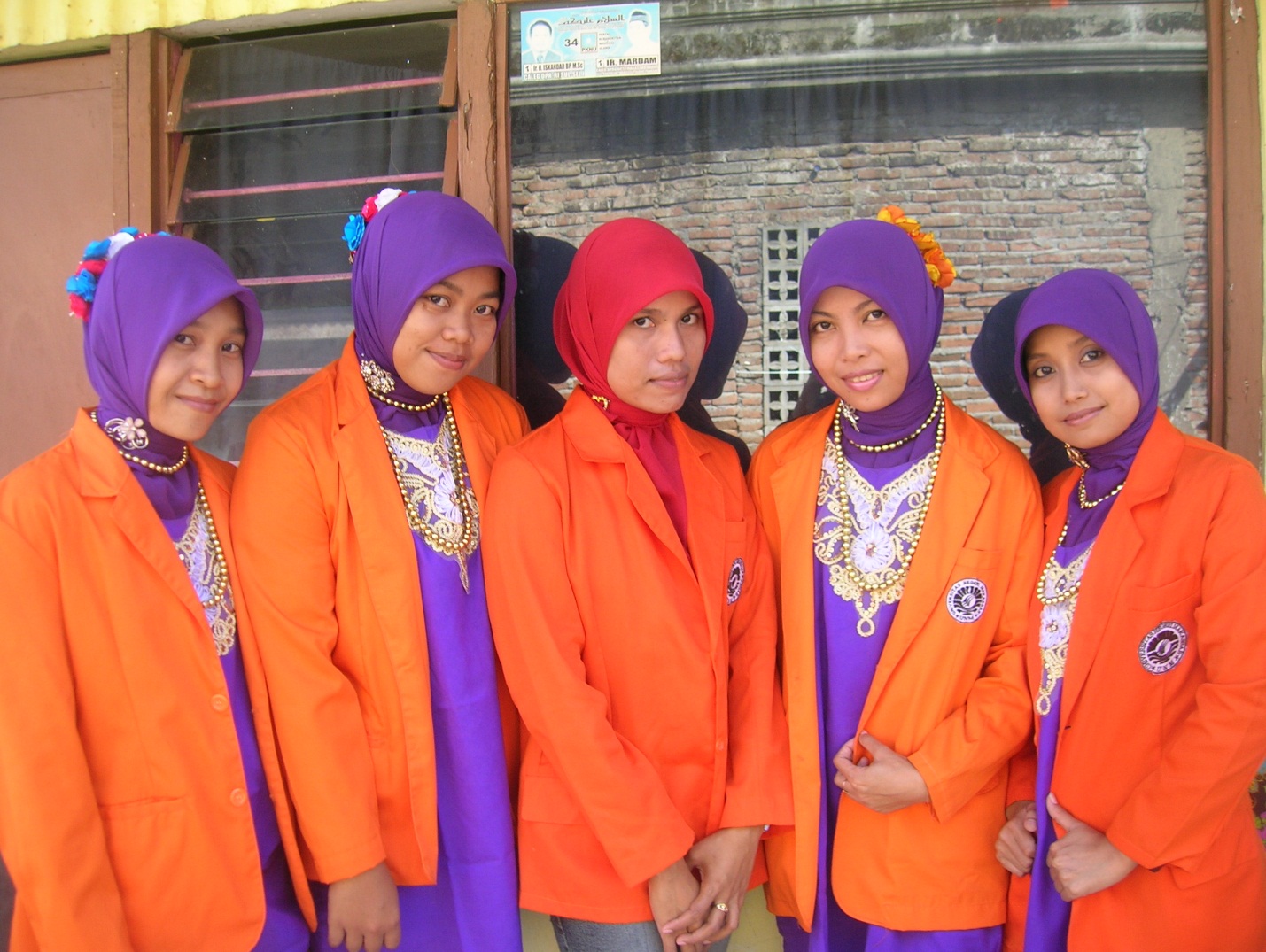 REZKI PERDANA, lahir 5 Juni 1993 di Barru Kecamatan Barru Kabupaten Barru Sulawesi Selatan. Anak pertama  dari tiga bersaudara, pasangan Bapak kamaruddin dan Ibu Dahlia.Pendidikan Sekolah Dasar di tempuh di SD Inpres coppo dan tamat pada tahun 2005. Pendidikan Sekolah Lanjutan Tingkat Pertama ditempuh di SMP Negeri 2 barru dan lulus pada tahun 2008. Kemudian melanjutkan ke Sekolah Lanjutan Tingkat Atas di SMA Negeri 1 Barru, selesai pada tahun 2011. Pada tahun 2011 melanjutkan pendidikan di Universitas Negeri Makassar Fakultas Ilmu Pendidikan Prodi Pendidikan Guru Sekolah Dasar sampai sekarang.